                                OŠ Brestje, Potočnica bb, 10360 SESVETE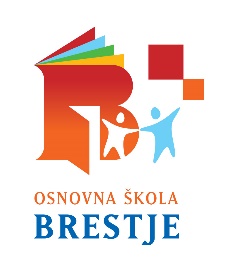                   www.os-brestje-zg.skole.hr                  e-mail: os-brestje@os-brestje-zg.skole.hr                  tel: 2012075; fax: 2012076 KLASA: 130-03/18-1/26URBROJ: 251-380-18-01SESVETE, 20. lipanj 2018.Temeljem čl. 12. stavak 5. i 6. Pravilnika o izvođenju izleta, ekskurzija i drugih odgojno-obrazovnih aktivnosti izvan škole (NN 67/14. i NN 81/15.), na roditeljskom sastanku održanom 10. travnja 2018. godine, roditelji učenika sedmih razreda, učitelj voditelj i učitelji pratitelji većinom glasova su donijeli ODLUKU O ODABIRU PONUDITELJAU postupku provedbe javnog poziva i izbora ponude za izvođenje višednevne izvanučionične nastave ovogodišnjih sedmih razreda Osnovne škole Brestje  iz Sesveta, Potočnica 8, a koja će se izvoditi u školskoj godini 2017./2018., odabire se ponuda ponuditelja: ADRIATICUM TRAVELOdluka o odabiru ponude navedene Turističke agencije konačna je i objavljuje se na internetskim stranicama školske ustanove. 								Predsjednica Povjerenstva: 					                               Vlatka Sertić Vrtarić, prof. savjetnica